Níže uvedeného dne, měsíce a roku uzavřely následující smluvní strany, tj.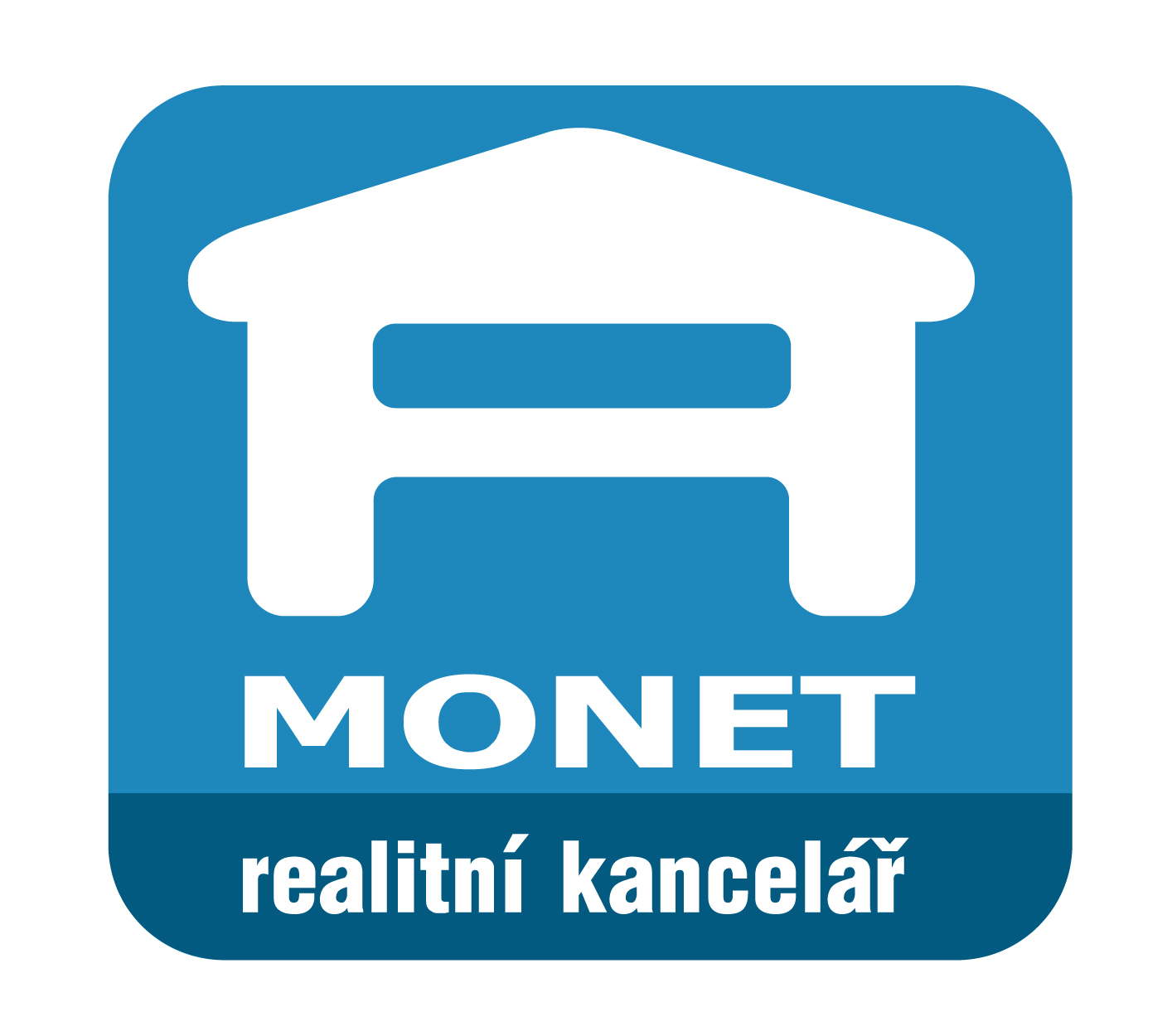 Realitní kancelář MONET s.r.o., se sídlem Nádražní 410/81, 702 00 Ostrava – Moravská Ostrava, zapsána v OR vedeném Krajským soudem v Ostravě, oddíl C, vložka 6512, IČ 60779489, bankovní spojení: 828709001/5500tel: 596111234, 608227357, email: rkmonet@volny.czzastoupená na základě plné moci:	(dále jen zprostředkovatel)Jméno a příjmení:  Rodné číslo:            Trvale bytem:         Tel.:(dále jen klient zprostředkovatele)Jméno a příjmení:Rodné číslo:Trvale bytem:Tel.:(dále jen zájemce)tuto smlouvu o rezervaci v tomto znění:(podle ust. § 1746 odst. 2)  Občanského Zákoníku)Čl. I.Předmět smlouvyZprostředkovatel uzavřel se svým klientem (dále jen klient zprostředkovatele), vlastníkem těchto nemovitostí: vše v katastrálním území zprostředkovatelskou smlouvu, kterou vlastník zprostředkovatele pověřil zajistit prodej výše uvedených nemovitostí. Kupní cena je sjednána na částku:Zájemce o nemovitosti se zavazuje na základě této smlouvy uhradit kupní cenu následovně:do dne: Zájemce o nemovitosti se na základě této smlouvy zavazuje do dne                                        podepsat s klientem zprostředkovatele a vlastníkem výše uvedených nemovitostí kupní smlouvu, kterou odkoupí výše uvedené nemovitosti za shora sjednanou kupní cenu. Klient zprostředkovatele není povinen uzavřít kupní smlouvu v případě, že nebude uhrazena kupní cena ve sjednané výši a lhůtě, nebude-li účastníky dohodnuto jinak.Klient zprostředkovatele seznámil zájemce o nemovitosti s právním i faktickým stavem předmětných nemovitostí. Zájemce o nemovitosti si předmětné nemovitosti prohlédl, seznámil se s jejich stavem a v tomto stavu je koupí.Zprostředkovatel se zavazuje do termínu                                           nepřipustit prodej výše uvedených nemovitostí třetí straně.Účastníci se dohodli, že v případě, že zájemce o nemovitosti bude žádat úschovu kupní ceny u třetí osoby, tedy mimo zprostředkovatele, zavazuje se zájemce o nemovitosti k úhradě všech nákladů spojených s úschovou kupní ceny. Podmínky úschovy budou sjednány samostatně se schovatelem kupní ceny.Čl. II. Složení záruky na rezervaciZájemce o nemovitosti složí zprostředkovateli nejpozději do                            na účet zprostředkovatele, číslo účtu 828709001/5500, záruku na rezervaci předmětných nemovitostí ve výši                          Kč, záruka tvoří zálohu na případné nároky zprostředkovatele, nebude-li dohodnuto jinak. Bude-li uzavřena smlouva o budoucí kupní smlouvě nebo kupní smlouva, stává se záruka první splátkou kupní ceny.V případě, že zájemce o nemovitosti poruší podmínky sjednané v odst. 2. článku I. této smlouvy, je zájemce povinen uhradit smluvní pokutu ve výši                                  Kč. Nárok na náhradu škody zůstává nedotčen. Smluvní pokuta bude uhrazena na výzvu zprostředkovatele k jeho rukám.V případě, kdy nedojde k podpisu kupní smlouvy dle článku I. z důvodů zaviněných klientem zprostředkovatele, bude záloha vrácena k rukám zájemce ve lhůtě nejpozději do tří dnů ode dne zániku této smlouvy o rezervaci.V případě, že si zájemce sjednává úvěr za účelem krytí kupní ceny nebo její části na nákup nemovitosti prostřednictvím Realitní kancelář MONET s.r.o., a tento úvěr nebude zájemci prokazatelně poskytnut, přestože zájemce této společnosti doložil všechny požadované listiny a sdělil všechny potřebné a pravdivé údaje (včetně informací o negativních záznamech v bankovních i nebankovních registrech) uvedené a potvrzené v dokumentu „informace o žadateli o úvěr“ nebo v žádosti o poskytnutí úvěru, a to v co nejkratším termínu, nejpozději však do 10 pracovních dnů od podpisu této smlouvy, bude zájemci vrácena záruka v plné výši, a to do 3 dnů ode dne sdělení této skutečnosti. V případě, že si zájemce sjednává úvěr za účelem krytí kupní ceny u jiného subjektu, nebude v případě neposkytnutí úvěru zájemci vrácena záruka.Čl. III.Závěrečná ustanoveníTato smlouva je vyhotovena ve třech vyhotoveních, přičemž každá smluvní strana obdrží jedno paré, které má právní sílu originálu. Smluvní strany prohlašují, že se podrobně seznámily s obsahem této smlouvy, rozuměly mu, že tato smlouva nebyla uzavřena v tísni, ani za nápadně nevýhodných podmínek a na důkaz své svobodné a vážné vůle připojují své podpisy.Změny a doplňky k této smlouvě lze sjednat pouze písemnou formou, a to na základě dohody, jako dodatek k této smlouvě.V případě pochybností nebo sporů se účastníci této smlouvy dohodli řídit se platným právním řádem České republiky.V Ostravě, dne____________________                     ____________________                     ____________________Zprostředkovatel			   Klient zprostředkovatele	  	   Zájemce